Publicado en MADRID el 11/01/2018 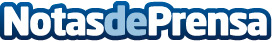 Comunidad de Madrid, expertos en formación y agentes sociales debaten el futuro profesional del sector TICLa jornada se ha desarrollado en el marco del proyecto europeo e-CF Council para el desarrollo de un sistema común de certificaciones profesionales en el sector TIC y ha contado con la presencia de cerca de un centenar de personasDatos de contacto:TERESA LOPEZ683 31 29 32Nota de prensa publicada en: https://www.notasdeprensa.es/comunidad-de-madrid-expertos-en-formacion-y Categorias: Telecomunicaciones Comunicación http://www.notasdeprensa.es